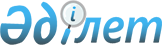 Об установлении региональной квоты приема оралманов и переселенцев на 2016 годПостановление Правительства Республики Казахстан от 18 февраля 2016 года № 82

      В соответствии с подпунктом 5-1) статьи 8 Закона Республики Казахстан от 22 июля 2011 года «О миграции населения» Правительство Республики Казахстан ПОСТАНОВЛЯЕТ:



      1. Установить:

      1) региональную квоту приема оралманов на 2016 год в количестве 1259 семей;

      2) региональную квоту приема переселенцев на 2016 год в количестве 463 семьи.



      2. Министерству здравоохранения и социального развития Республики Казахстан к 1 августа 2016 года и 1 февраля 2017 года представлять в Правительство Республики Казахстан отчет о выполнении настоящего постановления.



      3. Настоящее постановление вводится в действие по истечении десяти календарных дней после дня его первого официального опубликования.      Премьер-Министр

      Республики Казахстан                    К. Масимов
					© 2012. РГП на ПХВ «Институт законодательства и правовой информации Республики Казахстан» Министерства юстиции Республики Казахстан
				